с. Хатассы, ул. Озерная дом 8, г. Якутск Республика Саха (Якутия), 677907телефон: 409-670, факс 409-670 сайт: dush7.ya14.ru электронная почта: ozernaya08@mail.ruИНН/КПП 1435147466/143501001    ОГРН 1041402035509____________________________ПРИКАЗ от 20 декабря 2018 года                                              № 01-10/41О присвоении III спортивного и юношеских разрядовобучающимся МБУ ДО ДЮСШ №7 имени И.И. Захарова	На основании предоставленных ходатайств тренеров-преподавателей на присвоении III спортивного разряда и юношеских разрядов обучающимся МБУ ДО ДЮСШ №7  имени И.И. Захарова по итогам 2018 года ПРИКАЗЫВАЮ:Присвоить III спортивный  разряд следующим обучающимся:по виду мас-рестлинг:Иванову Илье – победителю первенства Республики Саха (Якутия), победителю  республиканского турнира среди юношей на призы Н. Гоца.Протопопову Александру - победителю первенства Республики Саха (Якутия), серебряному призеру республиканского турнира «Легей мадьынылара», победителю первенства города Якутска, бронзовому призеру республиканского турнира на призы Н. Гоца.Степанову Ивану – победителю республиканского турнира «Легей мадьынылара», победителю первенства города Якутска, бронзовому призеру республиканского турнира на призы Н. Гоца, участнику республиканского турнира памяти Е. Т. Евсеева.по виду вольная борьба:Андрееву Ивану – победителю первенства Республики Саха (Якутия), неоднократному победителю и призеру республиканских турниров по вольной борьбе, серебряному призеру  международного турнира по вольной борьбе среди юношей 2001-2002, 2004-2005 г.р. в честь олимпийского чемпиона П.Пинигина на призы ОАО АК «Железные дороги Якутии», серебряному призеру первенство РС(Я) по вольной борьбе среди юношей 2004-2005 г.г.р. на призы заслуженного мастера спорта СССР В.Н. Гоголева.Андрееву Роберту – победителю открытого республиканского Фестиваля спортивной борьбы «Игры Боотуров -2017 года»,  серебряному призеру открытого республиканского Фестиваля спортивной борьбы «Игры Боотуров- 2018 г.», неоднократному победителю и призеру республиканских турниров по вольной борьбе. 2.Присвоить I юношеский разряд следующим обучающимся:   по виду мас – рестлинг: Пахомову Акиму – победителю республиканского турнира на призы Н. Гоца, победителю республиканского турнира памяти Е. Т. Евсеева, призеру республиканского турнира на призы Константинова Н.Э.Лугинову Владиславу- победителю  республиканского турнира среди юношей на призы Н. Гоца,  призеру республиканского турнира на призы Константинова Н.Э.Кожину Михаилу - победителю республиканского турнира «Легей мадьынылара», победителю республиканского турнира на призы Константинова Н.Э., победителю республиканского турнира памяти С.В.Павлову Ивану – серебряному призеру республиканского турнира на призы Константинова Н.Э., серебряному призеру республиканского турнира памяти Е. Т. Евсеева.Николаеву Айлану – серебряному призеру республиканского турнира «Легей мадьынылара»,  серебряному призеру первенства города Якутска, победителю открытого турнира «Ар5аа эцэр».Иванову Илье - серебряному призеру республиканского турнира «Легей мадьынылара», бронзовому призеру республиканского турнира на призы Н. Гоца.Мордовскому Альберту -  бронзовому призеру республиканского турнира памяти призера РС(Я) Васи Налыяхова, серебряному призеру республиканского турнира памяти кмс РС(Я)  Кириллина С.В.по виду лыжные гонки:Ивановой Наталье- призеру первенства города Якутска по лыжероллерным гонкам, серебряному призеру первенства РС(Я) «Открытие сезона» в с. Улахан-Аан.3.Присвоить II юношеский разряд следующим обучающимся:              по виду лыжные гонки:Бурцевой Алине - участнику республиканского соревнования «Кросс лыжников».По виду вольная борьба:Оконушкину Антону - неоднократному победителю и призеру республиканских турниров по вольной борьбе, серебряному призеру открытого республиканского турнира по вольной борьбе на призы Управы Автодорожный округ памяти мастера спорта СССР Б.Б. Борисова4.Присвоить III юношеский разряд следующим обучающимся: по виду мас-рестлинг:Баишеву Николаю – победителю республиканского турнира «Легей мадьынылара».Ефремову Айсену - победителю республиканского турнира «Легей мадьынылара».Мурунову Евгению - победителю республиканского турнира на призы Н. Гоца.Попову Айталу – бронзовому  призеру республиканского турнира «Легей мадьынылара».              по виду лыжные гонки:Николаеву Семену, участнику всероссийского массового дня бега «Кросс наций», участнику республиканского соревнования «Кросс лыжников».Гуляевой Марие, серебряному призеру первенства города Якутска «Вечерние огни Туймаады».по виду вольная борьба:Николаеву Спартаку – неоднократному призеру открытых турниров по вольной борьбе, бронзовому призеру II республиканского турнира по вольной борьбе среди юношей 2007-2008 г.г.р. памяти кмс СССР Егора Крюкова и выпускника ДЮСШ-3 Максима КрюковаБрызгалову Артему – неоднократному призеру открытых турниров по вольной борьбе,  серебряному призеру открытого турнира по вольной борьбе среди юношей 2004-2006 г.г.р. памяти мастера спорта СССР А.К. Алексеева.Егорову Максиму – неоднократному призеру открытых турниров по вольной борьбе, серебряному призеру республиканского турнира  по вольной борьбе ср. юношей 2004 г.г.р. и моложе памяти заслуженного тренера РС(Я) М.Е. Захарова С. Дириц Чурапчинского улуса, серебряному призеру открытого турнира по вольной борьбе среди юношей 2004-2006 г.г.р. памяти мастера спорта СССР А.К. Алексеева.Корякину Владиславу – неоднократному призеру открытых турниров по вольной борьбе, серебряному призеру открытого турнира по вольной борьбе среди юношей 2004-2006 г.г.р. памяти мастера спорта СССР А.К. Алексеева.Оконушкину Альберту – неоднократному призеру открытых турниров по вольной борьбе, серебряному призеру  республиканского турнира памяти Геннадия и Олега Гребневых на призы АО ПО Якутцемент среди юношей 2002-2004 и 2005-2007 г.г. г.,  серебряному призеру открытого турнира по вольной борьбе среди юношей 2004-2006 г.г.р. памяти мастера спорта СССР А.К. Алексеева.Дегтяреву Андрею - неоднократному призеру открытых турниров по вольной борьбе, серебряному призеру открытого турнира по борьбе хапсагай «Открытие сезона».	Директор                                   Е.Е. Гоголев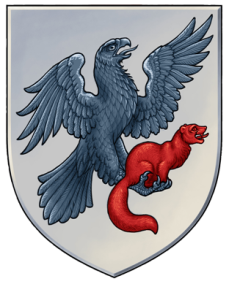 